Antrag für die Schüler und Jugendförderung des ÖSB Landesverband Tirol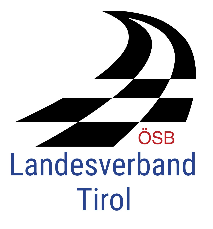 Verein:IBAN:BASISFÖRDERUNG:pro gemeldetem Spieler in den Alterklassen U8 - U18	€ 3,--gültig ist die Liste der angemeldeten Spieler per 01.01.2023. Abzurufen auf www.chess-results.comAnzahl:		Summe:Wettkampfförderung:pro Einsatz eines Spielers der Alterklassen U8 - U18 in der TMM im Kalenderjahr 2023	€ 2,--ein erhaltenes Kontumaz (Gegner war nicht da) kann geltend gemacht werden!Anzahl Landesliga:Anzahl 1.Klasse:Anzahl 2.Klasse:Anzahl Gebietsklasse:Summe:Dem Antrag ist eine Aufstellung der Einsätze mit Angabe von Liga und Datum beizulegen.Gesamtsumme:Über den beantragten Gesamtbetrag ist ein originaler Verwendungsnachweis für Jugendtraining beizulegen. Dazu geeignet ist die Pauschale Reiseaufwandsentschädigung (PRAE).Ort, Datum:Unterschrift:€€€